erasmus+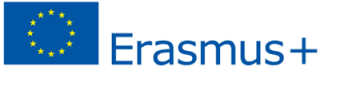 el viaje como elemento decohesión europea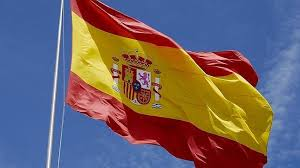 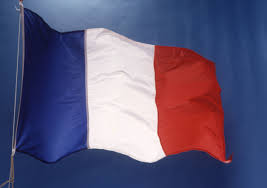 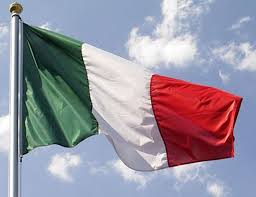 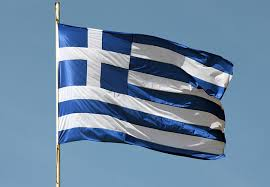 primer encuentro en españa:26-29de enero 2015PARTICIPANTESIES ANDRÉS DE VANDELVIRA. ALBACETE. ESPAÑA.LYCEE BEAUSSIER. LA SEYNE SUR MER. FRANCIA.IISS CARLO MARIA CARAFA. MAZZARINO. ITALIA.3RD SENIOR HIGH SCHOOL OF POLICHNI. TESALÓNICA.GRECIA.PROYECTO DE TRABAJO:PRESENTACIÓN DE LOS DISTINTOS CENTROS EDUCATIVOS. INFORMACIÓN SOBRE LOS SISTEMAS EDUCATIVOS.PUESTA EN COMÚN DE LAS ACTIVIDADES PROPUESTAS.DESTINATARIOS DE LAS ACTIVIDADES:ALUMNOS DE HUMANIDADES (1º y 2º BACH)UÍA BÁSICA PARA VISITAR UN YACIMIENTO ARQUEOLÓGICOlunes 26/01/2015llegada  de los centros asociados A ALBACETEmARTES 27/01/15MAÑANA: JORNADA DE TRABAJO EN EL CENTROTARDE: VISITA A CHINCHILLA. SESIÓN DE TRABAJOMIÉRCOLES28/01/15mAÑANA:VISITA  A LIBISOSA. SESIÓN DE TRABAJOTARDE:MUSEO ARQUEOLÓGICO DE ALBACETE.SESIÓN DE TRABAJOjueves29/01/15diputación de albacetefin de las sesiones de trabajo